УСТАВ Нотариальной палаты Республики ДагестанУтвержденУчредительным СобраниемНотариальной палатыРеспублики Дагестан28 сентября 1994 годаСписок изменяющих документов(в ред. решений общих собраний Нотариальной палаты Республики Дагестан от 26 января 1998 года, от 14 июля 2001 года, от 12 февраля 2008 года, от 16 февраля 2012 года, от 26 августа 2014 года, от 25 июня 2015 года, от 28 января 2016 года, от 19 апреля 2017г.)Глава I. Общие положения1. Нотариальная палата Республики Дагестан (далее - Палата), является некоммерческой организацией в организационно-правовой форме нотариальная палата и представляет собой профессиональное объединение, основанное на обязательном членстве нотариусов, занимающихся частной практикой на территории Республики Дагестан (далее - нотариусы).	Полное наименование Палаты: Нотариальная палата Республики Дагестан.	Сокращенное наименование Палаты: НПРД.2. Палата создана и осуществляет свою деятельность в соответствии с Конституцией Российской Федерации, Гражданским кодексом Российской Федерации, Основами законодательства Российской Федерации о нотариате, Федеральным законом «О некоммерческих организациях», иными правовыми актами Российской Федерации, Республики Дагестан   и настоящим Уставом.3. Палата является юридическим лицом, имеет круглую печать, содержащую полное наименование Палаты на русском языке, штампы и бланки со своим наименованием и эмблемой Федеральной нотариальной палаты (далее – ФНП). Основу эмблемы ФНП составляет щит картушной формы, в котором изображены фигуры, характеризующие профессиональную деятельность ФНП (щит, столп закона, свиток, перо). В пурпурном поле картушного щита, подбитого серебром, скрещенные в перевязь серебряные перо и свиток с пурпурной гербовой печатью на шнуре, обвивающем свиток, обремененные золотым Столпом закона. Под щитом на пурпурной ленте золотом латинское юридическое изречение: «Написанное нотариусом - закон».   Палата вправе иметь иные средства официальной идентификации.	 Палата вправе в установленном порядке открывать счета, в том числе валютные, в банках, иных кредитных организациях Российской Федерации и за ее пределами.4. Палата вправе от своего имени приобретать имущественные и личные неимущественные права и нести обязанности, иметь в собственности обособленное движимое и недвижимое имущество, необходимое для осуществления уставных целей, быть истцом и ответчиком в суде. Палата имеет самостоятельный баланс и смету.5. Палата осуществляет свою деятельность на принципах самоуправления, самофинансирования и контроля со стороны органов государственной власти в соответствии с действующим законодательством. Палата может осуществлять приносящую доход деятельность постольку, поскольку это необходимо для выполнения ее уставных задач.6. Палата отвечает по своим обязательствам тем своим имуществом, на которое по законодательству Российской Федерации может быть обращено взыскание.7. Палата не отвечает по обязательствам своих членов, равно как и члены Палаты не отвечают по обязательствам Палаты.8. Палата является членом Федеральной нотариальной палаты.9. Палата создана без ограничения срока деятельности. Реорганизация и ликвидация Палаты, осуществляется в соответствии с действующим законодательством.10. Место нахождения Палаты: Республика Дагестан, город Махачкала.Глава II. Цели, предмет деятельности и полномочия Палаты1. Палата создана в целях организации публично-правовой деятельности нотариусов по обеспечению и защите прав и законных интересов граждан и юридических лиц, представления и защиты интересов нотариусов, оказания им необходимой помощи.2. В рамках реализации уставных целей Палата осуществляет следующую деятельность:	1) представляет и защищает права и законные интересы нотариусов в органах государственной власти, органах законодательной, исполнительной и судебной власти, местного самоуправления, а также в отношениях с юридическими лицами и гражданами, оказывает помощь и содействие нотариусам в развитии нотариальной деятельности;	2) организует и координирует деятельность нотариусов по обеспечению и защите прав и законных интересов участников гражданско-правовых отношений;	3) осуществляет контроль за исполнением нотариусами профессиональных обязанностей и обязанностей, предусмотренных   настоящим Уставом, Кодексом профессиональной этики нотариусов в Российской Федерации, а также иными решениями уполномоченных органов Палаты;	4) применяет в отношении нотариусов меры дисциплинарной ответственности;	5) поощряет и награждает нотариусов за высокий уровень выполнения профессиональных обязанностей;	6) анализирует и обобщает опыт работы нотариусов, готовит и издает методические пособия и справочно-информационные материалы по вопросам нотариальной деятельности, разрабатывает рекомендации по объему и стоимости правовой и технической работы;          7) обеспечивает нотариусов бланками установленной формы, реестрами для регистрации нотариальных действий, алфавитными и регистрационными книгами, иной продукцией, необходимой для нотариального делопроизводства, организует изготовление и обеспечение нотариусов печатями, обобщает аналитико-статистические данные о профессиональной деятельности нотариусов;8) организует повышение профессиональной квалификации нотариусов и помощников нотариусов, работников Палаты;9) организует и контролирует страхование нотариальной деятельности;10) заявляет в суд ходатайства о лишении нотариусов права нотариальной деятельности в случаях, предусмотренных действующим законодательством;11) совместно с территориальным органом федерального органа исполнительной власти, осуществляющего правоприменительные функции и функции по контролю и надзору в сфере нотариата, решает следующие вопросы:- участвует в проведении экзамена у лиц, желающих пройти стажировку у нотариусов, и лиц, желающих сдать квалификационный экзамен;- организует и проводит стажировку лиц, желающих сдать квалификационный экзамен;- осуществляет контроль за исполнением нотариусами Правил нотариального делопроизводства;- участвует в проведении конкурса на замещение вакантной должности нотариуса;- принимает решения об изменении территории деятельности нотариуса и о наделении полномочиями лица, замещающего временно отсутствующего нотариуса;- принимает решение о передаче дел и архива, хранящихся у нотариуса, на временное хранение другому нотариусу в соответствии с Правилами нотариального делопроизводства;- разрабатывает предложения по количеству должностей нотариусов в нотариальном округе;- взаимодействует по иным вопросам нотариальной деятельности в пределах своей компетенции, установленной действующим законодательством и настоящим Уставом, в том числе в связи с принятием совместных документов в сфере деятельности нотариата;12) применяет современные методы передачи, обработки и хранения информации, осуществляет мероприятия по защите информации, содержащей сведения о нотариальных действиях; осуществляет передачу информации, в том числе о деятельности Палаты, ее органов и проводимых мероприятиях с использованием электронной почты, информационного сайта Палаты и других ресурсов сети Интернет; формирует и ведет учет информации, в том числе касающейся профессиональной деятельности нотариусов, с использованием электронных баз данных;13) разрабатывает и реализует программы по социальной защите и оказанию материальной помощи нотариусам, лицам, ранее работавшим нотариусами, несовершеннолетним детям умерших нотариусов, оказывает нотариусам дополнительное финансовое содействие в организационной и социальной сфере;14) развивает международные связи в сфере нотариальной деятельности;15) организует и проводит культурно-массовые и спортивно-оздоровительные мероприятия для членов Палаты;16) обеспечивает участие нотариусов в мероприятиях органов государственной и муниципальной власти, а также Федеральной нотариальной палаты и нотариальных палат субъектов Российской Федерации;17) оказывает благотворительную помощь;18) возмещает затраты на экспертизы, назначенные судом по делам, связанным с деятельностью нотариусов;19) участвует в работе других организаций, в том числе выступает в качестве учредителя других организаций, в порядке, установленном действующим законодательством;20) взаимодействует с Федеральной нотариальной палатой, участвует в реализации проводимых Федеральной нотариальной палатой мероприятий и в деятельности создаваемых Федеральной нотариальной палатой комиссий, вносит в Федеральную нотариальную палату предложения по организации работы ее органов и по совершенствованию законодательства, касающегося нотариальной деятельности, представительствует на общих собраниях представителей нотариальных палат субъектов Российской Федерации;  21) осуществляет профессиональное сотрудничество с нотариальными палатами субъектов Российской Федерации;22) взаимодействует с органами государственной власти и органами местного самоуправления по вопросам, касающимся нотариальной деятельности и обеспечения защиты прав граждан и юридических лиц; 23) по поручению государственных органов власти или органов местного самоуправления участвует в разработке и проведении экспертиз проектов федеральных законов, законов Республики Дагестан и иных нормативно правовых актов по вопросам, связанным с нотариальной деятельностью.Глава III. Членство в Палате1. Нотариус становится членом Палаты с правом решающего голоса с момента наделения его полномочиями по осуществлению нотариальной деятельности.2. Членами Палаты с правом совещательного голоса могут быть лица, сдавшие квалификационный экзамен, но не являющиеся нотариусами. Для   приема в члены Палаты указанные лица подают письменное заявление Правлению. Отказ в приеме членом Палаты может быть обжалован Собранию членов Палаты.3. Членство нотариуса в Палате прекращается в случае:	1) сложения полномочий нотариуса по собственному желанию;	2) освобождения от полномочий нотариуса на основании решения суда о лишении его права нотариальной деятельности в случаях:	- осуждения его за совершение умышленного преступления - после вступления приговора в законную силу;	- ограничения дееспособности или признания недееспособным в установленном законом порядке;	- по ходатайству нотариальной палаты за неоднократное совершение дисциплинарных проступков, нарушение законодательства, а также в случае невозможности исполнять профессиональные обязанности по состоянию здоровья (при наличии медицинского заключения) и в других случаях, предусмотренных законодательными актами Российской Федерации;	3) смерти нотариуса.4. Членство лиц, указанных в пункте 2 настоящей главы, прекращается на основании:   	- их письменного заявления о выходе из Палаты, поданного Правлению, либо смерти гражданина, неисполнения обязанностей члена Палаты, предусмотренных настоящим Уставом;- вступления в законную силу приговора суда или решения о признании гражданина недееспособным или ограниченно дееспособным, или безвестно отсутствующим либо об объявлении его умершим;	Решение о прекращении членства лиц, являющихся членами Палаты с правом совещательного голоса, принимается Правлением Палаты. Решение о прекращении членства может быть обжаловано Собранию членов Палаты или в суд.Глава IV. Права и обязанности члена Палаты1. Член Палаты имеет право:	1) в порядке, установленном Уставом, участвовать в деятельности Палаты;	2) избирать и быть избранным в органы Палаты, а также по решению Палаты избираться в органы Федеральной нотариальной палаты, за исключением лиц, указанных в пункте 2 главы III настоящего Устава;	3) участвовать в заседаниях Правления, комиссий, образуемых Правлением либо Собранием, за исключением случаев, когда предметом рассмотрения являются профессиональная деятельность или совершение нотариального действия конкретным нотариусом;	4) обращаться в Палату по вопросам профессиональной деятельности и социальной защиты, выступать с инициативами, вносить предложения и рекомендации по совершенствованию деятельности Палаты;	5) получать в установленном порядке от Палаты необходимую информацию, консультативную, финансовую, социальную и иную помощь, соответствующую целям и задачам Палаты. На получение финансовой и социальной помощи за счет средств Палаты имеет право каждый член Палаты, добросовестно уплачивающий членские взносы;	6) проводить совместные встречи, методические консультации, другие мероприятия по обмену опытом в целях формирования единообразной нотариальной практики, а также уполномочить одного или нескольких нотариусов представлять предложения и замечания, касающиеся деятельности Палаты;	7) обжаловать в установленном порядке решения органов Палаты;	8) получать компенсацию своих расходов, непосредственно связанных с участием в деятельности Палаты;	9) осуществлять иные права, предусмотренные законом или настоящим Уставом.2. Член Палаты обязан:	1) соблюдать требования действующего законодательства, настоящий Устав и Кодекс профессиональной этики нотариусов в Российской Федерации;	2) содействовать осуществлению целей Палаты;	3) выполнять решения органов Палаты, принятых в пределах их компетенции;	4) лично участвовать в работе Собраний, а также в заседаниях Правления и заседаниях комиссий, образуемых Правлением либо Собранием, по их приглашению;	5) представлять по требованию органов Палаты сведения о совершенных нотариальных действиях, иные документы, в том числе касающиеся финансово-хозяйственной деятельности, а также отчеты по утвержденным формам, при необходимости давать личные объяснения, как по вышеуказанным вопросам, так и по вопросам несоблюдения требований профессиональной этики. Ответы на письменные обращения Палаты нотариусы обязаны направить в адрес Палаты в письменном виде в порядке и сроки, предусмотренные действующим законодательством;	6) своевременно уплачивать в полном объеме членские взносы и другие платежи;	7) повышать свою профессиональную подготовку;	8) не разглашать конфиденциальную информацию о деятельности Палаты;	9) не совершать действия, заведомо направленные на причинение вреда Палате;	10) информировать Палату о страховании своей деятельности и о месте нахождения своей нотариальной конторы, а также об изменении ее места нахождения, продления срока договора страхования либо заключения нового договора страхования не позднее истечения пяти дней после наступления любого из указанных событий;	11) обеспечивать свободный доступ в свою нотариальную контору лицам, осуществляющим проверку профессиональной деятельности или проверку по жалобам граждан, юридических лиц и органов власти на действия (бездействия) нотариуса-члена Палаты, представлять по требованию проверяющего все необходимые сведения и документы;	12) соблюдать установленный режим работы нотариальной конторы, информировать Палату о текущих изменениях в режиме работы нотариальной конторы независимо от сроков отсутствия нотариуса, сообщать в Палату об отсутствии нотариуса на рабочем месте более недели;	13) выполнять иные требования, предусмотренные действующим законодательством, решениями органов Палаты, настоящим Уставом, Кодексом профессиональной этики нотариусов Российской Федерации.	ГЛАВА V. Органы Палаты    1. Органами Палаты являются:- общее собрание членов Палаты (далее – Собрание);- президент Палаты (далее – Президент);- правление Палаты (далее – Правление);- ревизионная комиссия Палаты (далее – Ревизионная комиссия);- иные органы, создание которых предусмотрено настоящим Уставом.Глава VI. Собрание Палаты1. Общее собрание членов Палаты является высшим органом Палаты.2. Решения Собрания принимаются нотариусами.3. К компетенции Собрания относится решение следующих вопросов:	1) определение приоритетных направлений деятельности Палаты, принципов формирования и использования ее имущества;	2) утверждение Устава Палаты, внесение в него изменений и дополнений;	3) избрание Президента и Правления и досрочное прекращение их полномочий, а также прекращение полномочий члена Правления;	4) избрание Ревизионной Комиссии и досрочное прекращение ее полномочий, а также полномочий члена Комиссии; утверждение Положения о Ревизионной комиссии, внесение в него изменений;	5) избрание Мандатной комиссии и досрочное прекращение ее полномочий, а также полномочий члена Комиссии;	6) избрание Счетной комиссии и досрочное прекращение ее полномочий, а также полномочий члена Комиссии;	7) утверждение сметы доходов и расходов на очередной финансовый год, годового отчета;	8) определение размера, порядка и способа уплаты членских взносов, и других платежей и ответственности за нарушение установленного порядка;	9) реорганизация и ликвидация Палаты;	10) рассмотрение жалоб членов Палаты на решения Правления;	11) выдвижение кандидатур от Палаты для избрания либо утверждения в состав органов, комиссий и рабочих групп Федеральной нотариальной палаты;	12) создание Палатой юридических лиц и принятие решений об участии в юридических лицах; 	13) рассмотрение иных вопросов, относящихся к уставной деятельности Палаты.4. Собрание считается правомочным, если в его заседании участвует более половины членов Палаты с правом решающего голоса. Кворум определяется по количеству членов Палаты с правом решающего голоса, зарегистрировавшихся для участия в заседании Собрания. Кворум определяется путем регистрации, которая может осуществляться с использованием технических средств.	Регистрацию членов Палаты, прибывших для участия в Собрании, осуществляет Мандатная комиссия. 5. Общее Собрание членов Палаты созывается Правлением по мере необходимости, но не реже одного раза в год. Общее собрание осуществляет свою деятельность в форме заседаний, которые проводятся в очной форме и бывают очередными (годовыми) и внеочередными.6.  Правом созыва внеочередного собрания членов Палаты обладают:	1) Президент Палаты;	2) Правление Палаты;	3) Ревизионная комиссия Палаты;	4) иные органы, предусмотренные настоящим уставом;	5) инициативная группа в составе не менее 1/3 членов Палаты с правом решающего голоса.7. Требование о созыве внеочередного Собрания направляется за подписью всех инициаторов проведения Собрания в Правление с указанием мотивов проведения Собрания, фамилий, имен и отчеств инициаторов проведения Собрания и повестки дня Собрания. Правление обязано не позднее 15 (пятнадцати) дней от даты получения требования о созыве Собрания назначить дату проведения Собрания. Дата проведения Собрания должна быть определена в срок не позднее 2 (двух) месяцев от даты получения требования о созыве Собрания.8. Правление извещает членов Палаты о проведении Собрания путем рассылки каждому члену Палаты по электронной почте Повестки дня и других материалов, касающихся вопросов, включенных в Повестку дня, не позднее 5 (пяти) дней до даты проведения Собрания.9. Собрание ведет Председатель Собрания, которым по должности является Президент, а в случае отсутствия Президента или невозможности ведения им Собрания, Собрание ведет Вице-президент, исполняющий обязанности Президента, или другой член Правления по решению Собрания. По предложению Председателя Собрания Собрание вправе избрать Сопредседателя Собрания. По рассматриваемым вопросам Собрание принимает решения.10. Протокол Собрания ведет Секретарь (работник аппарата) согласно утвержденной должностной инструкции Палаты. Протокол составляется в течение 10 (десяти) рабочих дней с момента проведения Собрания и подписывается Председателем и Секретарем Собрания.11. Решения Собрания принимаются простым большинством голосов (более 50 процентов голосов) от зарегистрированных на Собрании членов Палаты, имеющих право решающего голоса. 12. Решения по вопросам, рассматриваемым на Собраниях членов Палаты, принимаются путем открытого голосования, за исключением вопросов, предусмотренных настоящим Уставом, либо по которым Собранием будет принято решение о проведении по ним тайного голосования.	 Решения, принятые на Собрании, могут оформляться в виде Постановления.	По решению Собрания по любому вопросу может быть проведено тайное голосование. 13. Подсчет голосов на Собрании осуществляет Счетная комиссия.	Регистрация, в том числе повторная регистрация, участников Собрания, голосование и подсчет голосов по решению Правления может производиться с использованием технических средств.	Участие в Собрании представителей членов Палаты не допускается.Глава VII. Президент Палаты1. Президент Палаты - единоличный исполнительный орган управления Палаты.2. Президент осуществляет текущее руководство деятельностью Палаты в пределах компетенции, определенной законодательством, настоящим Уставом, а также возглавляет Правление и председательствует на его заседаниях.3. Президент Палаты:1) организует и координирует деятельность членов Палаты по обеспечению и защите прав и законных интересов участников гражданско-правовых отношений;2) представляет и защищает права и законные интересы членов Палаты в органах законодательной, исполнительной и судебной власти, местного самоуправления, а также в отношениях с юридическими и физическими лицами;3) обеспечивает контроль за исполнением нотариусами профессиональных обязанностей, а также обязанностей, предусмотренных настоящим Уставом и Кодексом профессиональной этики нотариусов в Российской Федерации;4) представляет Палату без доверенности в органах государственной власти и органах местного самоуправления, судебных органах, во взаимоотношениях с физическими и юридическими лицами, в Федеральной нотариальной палате, нотариальных палатах субъекта Российской Федерации, международных организациях нотариусов и нотариальных палатах иностранных государств, в других случаях, а также ведет переписку от имени Палаты;5) организует работу Правления и формирует повестку дня его заседаний;6) предлагает Правлению для избрания кандидатуры Вице-президента;7) осуществляет контроль за исполнением решений Собрания, постановлений Правления и распоряжений Президента, решений   и указаний Федеральной нотариальной палаты;8) организует рассмотрение жалоб и иных материалов на действия нотариусов;9) выдает доверенности, в том числе с правом передоверия, на представительство от имени Палаты;10) осуществляет контроль за работой аппарата Палаты по организации текущей деятельности Палаты, издает распоряжение и дает указания, обязательные для исполнения всем сотрудникам аппарата Палаты, является представителем Палаты как работодателя в трудовых отношениях с работниками аппарата Палаты;11) утверждает структуру и штатное расписание аппарата Палаты, назначает на должность и освобождает от должности работников аппараты Палаты, осуществляет распределение должностных функций в аппарате Палаты;12) совершает сделки от имени Палаты и распоряжается имуществом Палаты в порядке, предусмотренном настоящим Уставом, открывает счета Палаты в банковских учреждениях; 13) осуществляет иные полномочия в соответствии с действующим законодательством.Решения Президента оформляются распоряжениями, обязательными для исполнения.4. Президент в своей деятельности подотчетен Собранию.5. Полномочия Президента досрочно прекращаются в случаях:1) добровольного сложения с себя полномочий;2) принятия Собранием решения о досрочном прекращении полномочий;3) утраты статуса нотариуса;4) смерти.В указанных в настоящем пункте случаях полномочия Президента прекращаются с момента наступления соответствующего факта (события), решения Собрания, вступления в силу решения суда.В случае добровольного досрочного сложения с себя полномочий Президент считается сложившим с себя полномочия с даты подачи в Правление Палаты соответствующего заявления, если в самом заявлении не указана иная дата сложения полномочий.6. Жизнь и здоровье Президента Палаты подлежат в обязательном порядке страхованию.7. Президент Палаты выполняет свои обязанности на безвозмездной основе. При этом он имеет право на компенсацию (возмещение) расходов, непосредственно связанных с участием в работе Палаты, в соответствии с действующим законодательством.Глава VIII. Вице-президент Палаты1. Правление из числа своих членов избирает вице-президента Палаты (далее – вице-президента).2. В период временного отсутствия Президента вице-президент приступает к исполнению обязанностей Президента, предусмотренных главой VII настоящего Устава, по его письменному распоряжению, а в случае невозможности подписания Президентом письменного распоряжения – на основании решения Правления.3. При досрочном прекращении полномочий Президента его обязанности до избрания нового Президента выполняет вице-президент.4. Полномочия вице-президента могут быть досрочно прекращены по решению Правления.Глава IX. Выборы Президента Палаты1. Президент избирается Общим собранием членов Палаты из числа членов Палаты с правом решающего голоса тайным голосованием сроком на 5 (пять) лет.2. Кандидатом в Президенты Палаты может быть любой нотариус, занимающийся частной практикой и являющийся членом Палаты. Право такого нотариуса быть избранным президентом не может быть ограничено ее уставом. Одно и то же лицо не может избираться на должность Президента более чем на два срока подряд.Кандидат на должность Президента может быть выдвинут Правлением Палаты, инициативной группой из числа членов Палаты в количестве не менее 20 членов Палаты с правом решающего голоса либо путем самовыдвижения.3. Решение Правления Палаты о выдвижении кандидата в президенты должно быть принято на том же заседании, что и решение о созыве Собрания членов Палаты для выборов Президента. Член Правления, принявший   участие в выдвижении кандидата   на должность Президента, не вправе входить в состав инициативных групп по выдвижению других кандидатов.4.  В случае выдвижения кандидата на должность Президента инициативной группой, ее члены представляют в Правление Палаты не позднее, чем за 20 (двадцать) дней до выборов, подписанное ими уведомление о своей инициативе с приложением заявления кандидата о согласии участвовать в выборах.	В случае самовыдвижения кандидат на должность Президента представляет в Правление Палаты, не позднее, чем за 20 (двадцать) дней до выборов, подписанное им уведомление о намерении участвовать в выборах.5. Кандидат в Президенты Палаты не позднее, чем за 10 (десять) дней до выборов, должен представить Правлению Палаты резюме кандидата в Президенты Палаты по форме, установленной Правлением Палаты и программу предполагаемой деятельности в качестве Президента Палаты.6. Кандидат на должность Президента организует предвыборные мероприятия за счет собственных средств. Не допускается использование на эти цели финансовых и иных средств Палаты.7. Все кандидаты на должность Президента включаются в бюллетень для тайного голосования. Подготовку бюллетеней и подсчет голосов осуществляет Счетная комиссия.8. Избранным на должность Президента считается кандидат, набравший простое большинство голосов (более 50 процентов) участвующих в заседании Собрания членов Палаты с правом решающего голоса.9. В случае если в результате голосования по выборам Президента при числе кандидатов более двух ни одно лицо не набрало большинство голосов членов Палаты с правом решающего голоса, в тот же день проводится второй тур голосования, в котором участвуют два кандидата, набравшие наибольшее количество голосов.10. В случае признания выборов Президента Палаты несостоявшимися или в случае досрочного прекращения полномочий Президента Палаты выборы Президента Палаты назначаются не позднее чем через три месяца со дня признания данных выборов несостоявшимися или прекращения полномочий Президента Палаты.11. До избрания нового Президента обязанности Президента выполняет Вице-Президент.12. Президент Палаты приступает к исполнению своих полномочий с момента оглашения на Собрании членов Палаты результатов выборов и прекращает их исполнение с момента оглашения результатов новых выборов Президента Палаты на Собрании членов Палаты, либо с момента принятия Собранием членов Палаты решения о досрочном прекращении полномочий Президента Палаты, либо в иные сроки, предусмотренные настоящим Уставом.Глава X. Правление Палаты1. Правление является постоянно действующим коллегиальным исполнительным органом Палаты. Правление Палаты осуществляет текущее руководство деятельностью Палаты и подотчетно Собранию членов Палаты.2. Правление Палаты избирается тайным голосованием Собранием   членов Палаты из числа нотариусов в количестве 7 (семи) человек.Президент является членом Правления по должности.Правление осуществляет общее руководство деятельностью Палаты, за исключением решения вопросов, отнесенных действующим законодательством и настоящим Уставом к компетенции Собрания.Супруги или родственники по восходящей или нисходящей линии из круга наследников по закону не могут быть членами одного состава Правления Палаты.Выборы Правления проводятся Собранием после выборов Президента Палаты. Правом первоочередного выдвижения кандидатур в члены Правления пользуется Президент Палаты.Срок полномочий членов Правления определяется сроком полномочий Президента Палаты. Делегирование членом Правления Палаты своих полномочий иным лицам не допускается. По решению членов Собрания Палаты полномочия любого из членов Палаты могут быть прекращены досрочно. На открывшиеся вакансии членов Правления Собранием избираются новые лица, срок полномочий которых не может превышать оставшегося срока деятельности данного состава Правления Палаты.Полномочия Правления могут быть прекращены досрочно исключительно по решению Собрания.3. Правление Палаты:1) представляет и защищает интересы нотариусов, оказывает им содействие в осуществлении нотариальной деятельности;2) рассматривает предложения, обращения и жалобы нотариусов;3) организует мероприятия по повышению квалификации нотариусов   и работников Палаты;4) обобщает нотариальную практику и дает нотариусам методические рекомендации по вопросам совершения нотариальных действий;5) осуществляет контроль за исполнением профессиональных обязанностей нотариусов, правильностью ведения нотариального делопроизводства, нотариального архива, соблюдением требований к помещению нотариальной конторы, страхованием гражданской ответственности нотариуса, повышением квалификации, своевременной и полной уплатой членских взносов и других платежей членов Палаты;6) рассматривает жалобы на действия нотариусов и принимает по ним решения;7) применяет к нотариусам меры дисциплинарной ответственности, предусмотренные действующим законодательством и Кодексом профессиональной этики нотариусов в Российской Федерации;8) принимает решение о направлении в суд ходатайства о приостановлении полномочий нотариуса в случаях, предусмотренных действующим законодательством; 9) принимает решение о направлении в суд ходатайства о лишении нотариусов права нотариальной деятельности в случаях, предусмотренных действующим законодательством; 10) участвует совместно с территориальным органом федерального органа исполнительной власти, осуществляющего правоприменительные функции и функции по контролю и надзору в сфере нотариата, в подготовке предложений по количеству должностей нотариусов в нотариальном округе;11) утверждает проект сметы доходов и расходов Палаты на очередной финансовый год и изменения в смету доходов и расходов Палаты в пределах ее основных параметров;12) организует стажировку лиц в целях подготовки к сдаче квалификационного экзамена, в том числе утверждает количество должностей стажеров в календарном году и руководителей стажировки; осуществляет контроль за прохождением стажировки у нотариуса;13) рассматривает и утверждает кандидатуры представителей Палаты для включения в состав Квалификационной и Конкурсной комиссий территориального органа федерального органа исполнительной власти, осуществляющего правоприменительные функции и функции по контролю и надзору в сфере нотариата;14) разрабатывает и реализует программы по социальной защите и оказанию материальной помощи нотариусам, лицам, ранее работавшим нотариусами, несовершеннолетним детям умерших нотариусов, определяет порядок и размер их финансирования;15) утверждает мероприятия по проведению культурно-массовых и спортивно-оздоровительных мероприятий для членов Палаты;16) обеспечивает участие нотариусов в мероприятиях органов государственной и муниципальной власти, а также Федеральной нотариальной палаты и нотариальных палат субъектов Российской Федерации, содействует развитию и укреплению международных связей в сфере нотариата. Определяет порядок и размер финансирования этой деятельности;17) принимает решения по оказанию благотворительной помощи и определяет ее размер в соответствии с действующим законодательством;18) принимает решения об участии Палаты в мероприятиях по научно-практическому исследованию проблем развития нотариата, а также в сфере совершенствования законодательства, регулирующего организацию нотариальной деятельности, определяет порядок и размер финансирования участия Палаты в этих мероприятиях;19) дает рекомендации в случаях, предусмотренных действующим законодательством;20) принимает решения о поощрении членов Палаты;21) избирает из числа членов Правления Вице-президента и прекращает его полномочия по предложению Президента;22) созывает Собрание, формирует проект его Повестки дня и проект Регламента;23) осуществляет взаимодействие с Федеральной нотариальной палатой;24) принимает решение об избрании Комиссии по профессиональной этике нотариусов Республики Дагестан и досрочном прекращении ее полномочий; утверждает Положение о Комиссии по профессиональной этике нотариусов Республики Дагестан в соответствии с Кодексом профессиональной этики нотариусов в РФ;25) принимает решение об избрании иных комиссий, разрабатывает и утверждает Положения, необходимые для организации деятельности Палаты и нотариусов-членов Палаты;26) утверждает рекомендации размера оплаты за услуги правового и технического характера, оказываемые нотариусами Республики Дагестан, а также по разъяснению вопросов совершения нотариальных действий; 27) принимает в соответствии с действующим законодательством решение о размере компенсации (возмещения) расходов Президента, Вице-президента, членов Палаты, непосредственно связанных с участием в работе Палаты;28) решает другие вопросы, связанные с деятельностью Палаты, в соответствии с действующим законодательством и настоящим Уставом, не отнесенных к компетенции Собрания членов Палаты.4. Заседание Правления правомочно, если на нем присутствует более половины членов Правления.5. Заседание Правления ведет Президент, а при отсутствии Президента или невозможности ведения им заседания, заседание Правления ведет Вице-президент, исполняющий обязанности Президента, а при его отсутствии по решению Правления – один из членов Правления.6. Решения Правления принимаются простым большинством голосов (более 50 процентов) участвующих в его заседании членов Правления. При равенстве голосов решающим является голос Президента либо лица, исполняющего обязанности Президента.	7. Голосование по вопросам, вынесенным на обсуждение Правления, проводится открыто. В исключительных случаях по отдельным вопросам решение может быть принято путем заочного голосования с использованием технических средств, что отражается в протоколе.8. Заседания Правления проводятся не реже одного раза в два месяца. Заседания Правления созываются Президентом по его инициативе, а также могут быть проведены по требованию члена Правления, Ревизионной комиссии Палаты.9. На заседаниях Правления ведется протокол, подписываемый председательствующим и секретарем Правления. Выписки из протокола заседания Правления подписывает ответственный работник Палаты. Протокол заседания Правления составляется в течение 7 (семи) рабочих дней со дня заседания Правления.Решения Правления оформляются постановлениями и подписываются лицом, председательствующим на заседании Правления, и секретарем Правления.10. Члены Правления вправе участвовать в заседаниях комиссий и советов, образуемых Правлением либо Собранием.11. Члены Правления выполняют свои обязанности на безвозмездной основе. При этом они имеют право на компенсацию расходов, непосредственно связанных с участием в работе Правления, в соответствии с действующим законодательством и настоящим Уставом. Глава XI. Ревизионная комиссия Палаты1. Ревизионная комиссия является контрольно-ревизионным органом Палаты и осуществляет контроль за финансово-хозяйственной деятельностью и исполнением сметы Палаты.2. Ревизионная комиссия избирается Собранием в составе трех человек из числа нотариусов сроком на 5 (пять) лет. В случае досрочного прекращения полномочий Комиссии или полномочий ее члена выборы Ревизионной комиссии или довыборы ее состава проводятся на очередном Собрании.3. Ревизионная комиссия подконтрольна и подотчетна Собранию.4. Члены Ревизионной комиссии имеют право участвовать в заседаниях Правления, комиссий и советов, образуемых Правлением либо Собранием, с правом совещательного голоса.5. Заседания Ревизионной комиссии и принимаемые ею решения оформляются протоколами, подписываемыми членами Комиссии.6. Ревизионная комиссия действует в соответствии с настоящим Уставом и Положением, утверждаемым Собранием.7. Членом Ревизионной комиссии не может быть лицо, одновременно являющееся членом Правления Палаты.8. Ревизионная комиссия из своего состава выбирает Председателя, который организует работу комиссии.9. В пределах своей компетенции Ревизионная комиссия независима от Правления Палаты, Президента Палаты и других органов Палаты, подконтрольна и подотчетна собранию членов Палаты.10. Ревизионная комиссия проводит проверки финансово-хозяйственной деятельности Палаты по итогам отчетности Палаты за год.По требованию Ревизионной комиссии сотрудники аппарата Палаты обязаны предоставлять членам Ревизионной комиссии документы о финансово-хозяйственной деятельности Палаты.Результаты проводимых Ревизионной комиссией проверок оформляются актом, который подписывается всеми членами комиссии, главным бухгалтером Палаты. О результатах проверок целевого использования денежных средств Палаты в отчетном году информируется Президент и Правление палаты. Акт проверки целевого использования денежных средств палатой докладывается собранию членов Палаты. Член Ревизионной комиссии, не согласный с выводами, изложенными в акте проверки, вправе письменно изложить свое особое мнение, которое приобщается к материалам дела и подлежит оглашению на заседании Правления и собрания членов Палаты.11. Члены Ревизионной комиссии выполняют свои обязанности на безвозмездной основе. Глава XII. Иные органы1. Собрание и Правление из числа членов Палаты на добровольной основе вправе учреждать комиссии для обеспечения деятельности Палаты, рассмотрения конкретных вопросов, подготовке предложений и документов.2. Для обеспечения выполнения Палатой возложенных на нее функций в Палате создаются Мандатная комиссия, Счетная комиссия, Комиссия по проверке деятельности нотариусов Республики Дагестан, Комиссия по профессиональной этике нотариусов Республики Дагестан, Комиссия по повышению квалификации.	При необходимости обособления и выделения определенного направления деятельности Палаты по осуществлению своих уставных задач Общим собранием или Правлением Палаты может быть принято решение об образовании иных комиссий.3. Для осуществления контроля за профессиональной деятельностью нотариусов создается Комиссия по проверке деятельности нотариусов Республики Дагестан.Комиссия по проверке деятельности нотариусов Республики Дагестан создается решением Правления Палаты из числа нотариусов сроком на 1 (один) год.Деятельность комиссии регулируется Положением, утверждаемым Правлением Палаты.Комиссия по проверке деятельности нотариусов Республики Дагестан в пределах своей компетенции подконтрольна и подотчетна Правлению Палаты.4. Комиссия по профессиональной этике нотариусов Республики Дагестан создается решением Правления Палаты из числа нотариусов сроком на 1 (один) год в количестве 11 (одиннадцать) человек.	Деятельность Комиссии регулируется Кодексом профессиональной этики нотариусов в Российской Федерации. 	Персональный состав членов Комиссии утверждается Правлением.Для осуществления координации работы членов Комиссии из числа, утвержденных Правлением членов Комиссии, на первом заседании простым большинством голосов избирается председатель и секретарь Комиссии. При необходимости обязанности секретаря могут быть возложены на одного из работников палаты по решению Комиссии.К работе Комиссии могут привлекаться нотариусы, другие члены Палаты, не являющиеся ее постоянными членами, а также сотрудники Палаты.5. Мандатная комиссия создается для проверки полномочий членов Палаты с правом решающего голоса на Общем собрании. 	Мандатная комиссия избирается сроком на 5 (пять) лет в составе трех человек из числа членов Палаты на Общем собрании путем открытого голосования.6. Счетная комиссия избирается в составе шести человек из числа членов Палаты на каждом Общем собрании путем открытого голосования.7. Для реализации функций по повышению профессиональной подготовки нотариусов, а также в целях разработки предложений по совершенствованию законодательства, научно-методических рекомендаций по отдельным вопросам нотариального законодательства, практического применения действующего законодательства создается Комиссия по повышению квалификации. 	Комиссия по повышению квалификации создается сроком на 5 (пять) лет из числа членов Палаты Правлением.	Комиссия по повышению квалификации действует на основании Положения, утверждаемого Правлением Палаты.8. Комиссии Палаты формируются и действуют в соответствии с Положениями, утверждаемыми Правлением Палаты, если иное не предусмотрено настоящим Уставом.9. Членам комиссий за счет средств Палаты выплачивается компенсация документально подтвержденных расходов, непосредственно связанных с выполнением ими обязанностей.	Деятельность членов комиссий может подлежать поощрению в формах, определяемых Правлением Палаты.Глава XIII. Имущество Палаты1. Имущество Палаты составляют материальные ценности и финансовые ресурсы, находящиеся на ее балансе и являющиеся ее собственностью, в том числе земельные участки, здания, сооружения, помещения, нематериальные активы, денежные средства в рублях и иностранной валюте, ценные бумаги и иное имущество.2. Источниками образования имущества Палаты являются:1) членские взносы – регулярные денежные поступления, уплачиваемые членами Палаты ежемесячно для осуществления предусмотренной Уставом деятельности Палаты;2) проценты и компенсации по вкладам и счетам Палаты, дивиденды и доходы по акциям и иным ценным бумагам, принадлежащим Палате;3) другие, не запрещенные законом, поступления.3. Имущество Палаты в период ее деятельности не подлежит распределению между ее членами.4. Членские взносы и другие платежи для членов Палаты являются обязательными и составляют основной источник формирования имущества Палаты.Размер, порядок и способ уплаты членских взносов и других платежей устанавливается Собранием не реже чем один раз в два года.Освобождение от уплаты членских взносов и других платежей не допускается.Отсрочка или рассрочка уплаты членских взносов и других платежей, а также уплата членских взносов и других платежей путем зачета требований к Палате возможны только по решению Правления. 5. Отчуждение либо обременение, а также приобретение имущества Палаты балансовой стоимостью свыше 1000-кратного минимального размера оплаты труда, производится исключительно по решению Общего собрания.6. Налогообложение имущества Палаты осуществляется в соответствии с действующим законодательством. Глава XIV. Конфликт интересов1. Лицами, заинтересованными в совершении палатой тех или иных действий, в том числе сделок с другими организациями или гражданами (далее - заинтересованные лица), признаются Президент, члены Правления, председатель Ревизионной комиссии, главный бухгалтер Палаты, если они являются участниками, кредиторами этих организаций либо состоят с этими гражданами в близких или родственных отношениях или являются кредиторами этих лиц. При этом указанные организации или граждане являются поставщиками товаров (услуг) для Палаты, крупными потребителями товаров (услуг), производимых Палатой, владеют имуществом, которое полностью или частично образовано Палатой, или могут и извлекать выгоду из пользования, распоряжения имуществом Палаты.Заинтересованность в совершении Палатой тех или иных действий, в том числе в совершении сделок, влечет за собой конфликт интересов заинтересованных лиц и Палаты.Заинтересованные лица обязаны соблюдать интересы Палаты прежде всего в отношении целей в ее деятельности, и не должны использовать возможности Палаты (имущество, имущественные и неимущественные права, информация о деятельности и планах Палаты, имеющих для нее ценность) или допускать их использование в иных целях, помимо предусмотренных настоящим Уставом.2. В случае если заинтересованное лицо имеет заинтересованность в сделке, стороной которой является или намеревается быть Палата, а также в случае иного противоречия интересов указанного лица и Палаты в отношении существующей или предполагаемой сделки это лицо обязано сообщить о своей заинтересованности Правлению Палаты до момента принятия решения о заключении сделки. Совершение сделки в этом случае должно быть одобрено Правлением Палаты.3. Сделка, в совершении которой имеется заинтересованность и которая совершена с нарушением требований, предусмотренных пунктом 2 главы X настоящего Устава, может быть оспорена и признана недействительной.Заинтересованное лицо несет перед Палатой ответственность в размере причиненных им убытков Палате. Если убытки Палате причинены несколькими заинтересованными лицами, их ответственность перед ней является   солидарной.Глава XV. Внесение изменений и дополнений в Устав Палаты1. Изменения и дополнения в настоящий Устав утверждаются Собранием членов Палаты.2. Изменения и дополнения в Устав Палаты подлежат государственной регистрации в установленном законодательством порядке и приобретают юридическую силу с момента такой регистрации.Глава XVI. Реорганизация и ликвидация Палаты1. Палата может быть ликвидирована, реорганизована по основаниям и в порядке, предусмотренном действующим законодательством Российской Федерации.2. При ликвидации Палаты оставшееся после удовлетворения требований кредиторов имущество, если иное не установлено федеральным законом, направляется на цели, в интересах которых она была создана, и (или) на благотворительные цели.3. Ликвидация Палаты осуществляется ликвидационной комиссией, образуемой собранием членов Палаты или судом. С момента образования ликвидационной комиссии к ней переходят полномочия по управлению финансово-хозяйственными делами Палаты.4. Собрание членов Палаты или суд устанавливают порядок и сроки проведения ликвидации, а также срок для удовлетворения претензий кредиторов.5. Ликвидационная комиссия в письменном виде извещает кредиторов и иных юридических и физических лиц, состоящих в договорных отношениях с Палатой, о ее ликвидации и о порядке и сроках заявления кредиторами требований, проводит работу по взиманию дебиторской задолженности Палаты и выявлению кредиторов, составляет ликвидационный баланс и представляет его собранию членов Палаты.Глава XVII. Переходные положения1. Настоящая редакция Устава вступает в силу с момента его регистрации в установленном порядке.2. Действующие на момент регистрации настоящей редакции Устава органы Палаты продолжают осуществлять свои полномочия до истечения срока, на который они были избраны.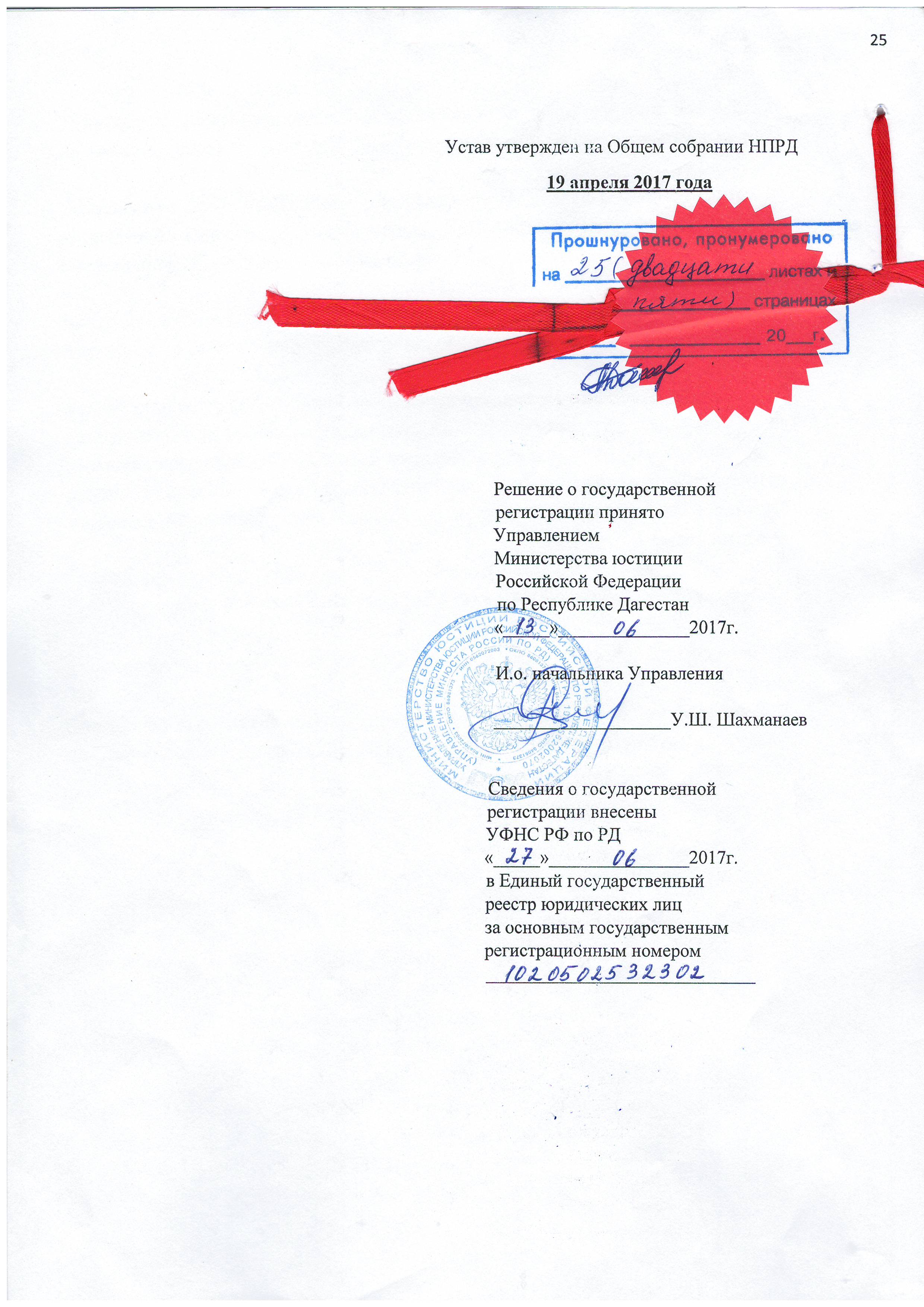 